UC Creative Competition 2021 Title: YearningArtist: Mahima GilhotraSchool: Radford CollegeSubmission subcategory: Digital mediaYear: 2021Dimensions: Square thumbnail 1920x1920px  Original 2048x2732px‘Yearning’ is a digital illustration based on the idea of someone yearning for something they cannot have. To illustrate the individual’s desire withing the painting, I have used warm tones and strokes to convey the idea of blaze-like desire. To portray the idea that the figure cannot get what they desire and is stuck in their moment of yearning, I have used simplistic, framing features to hold the figure in place. This digital illustration was created on the platform, Procreate, on my iPad Pro.Thumbnail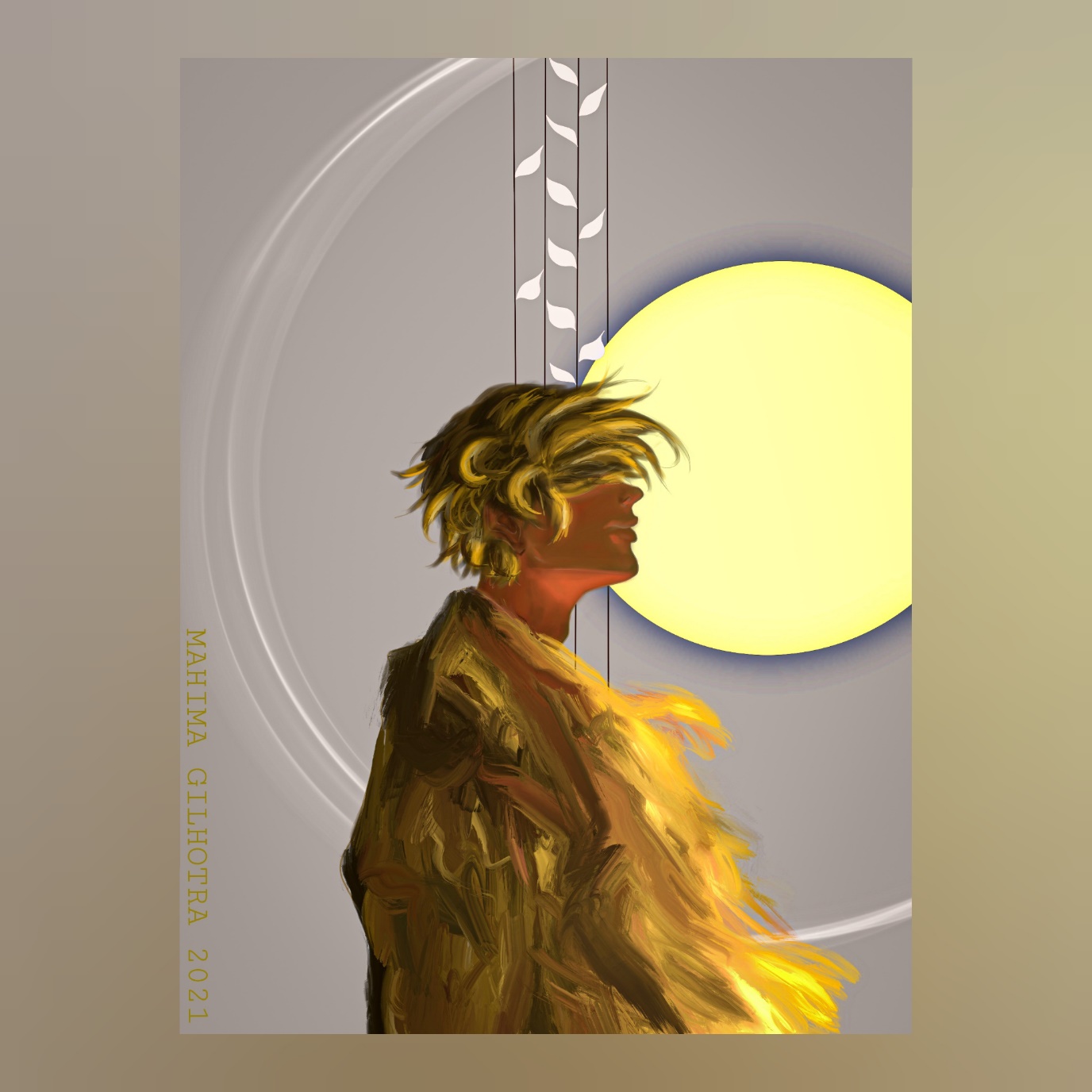 Original painting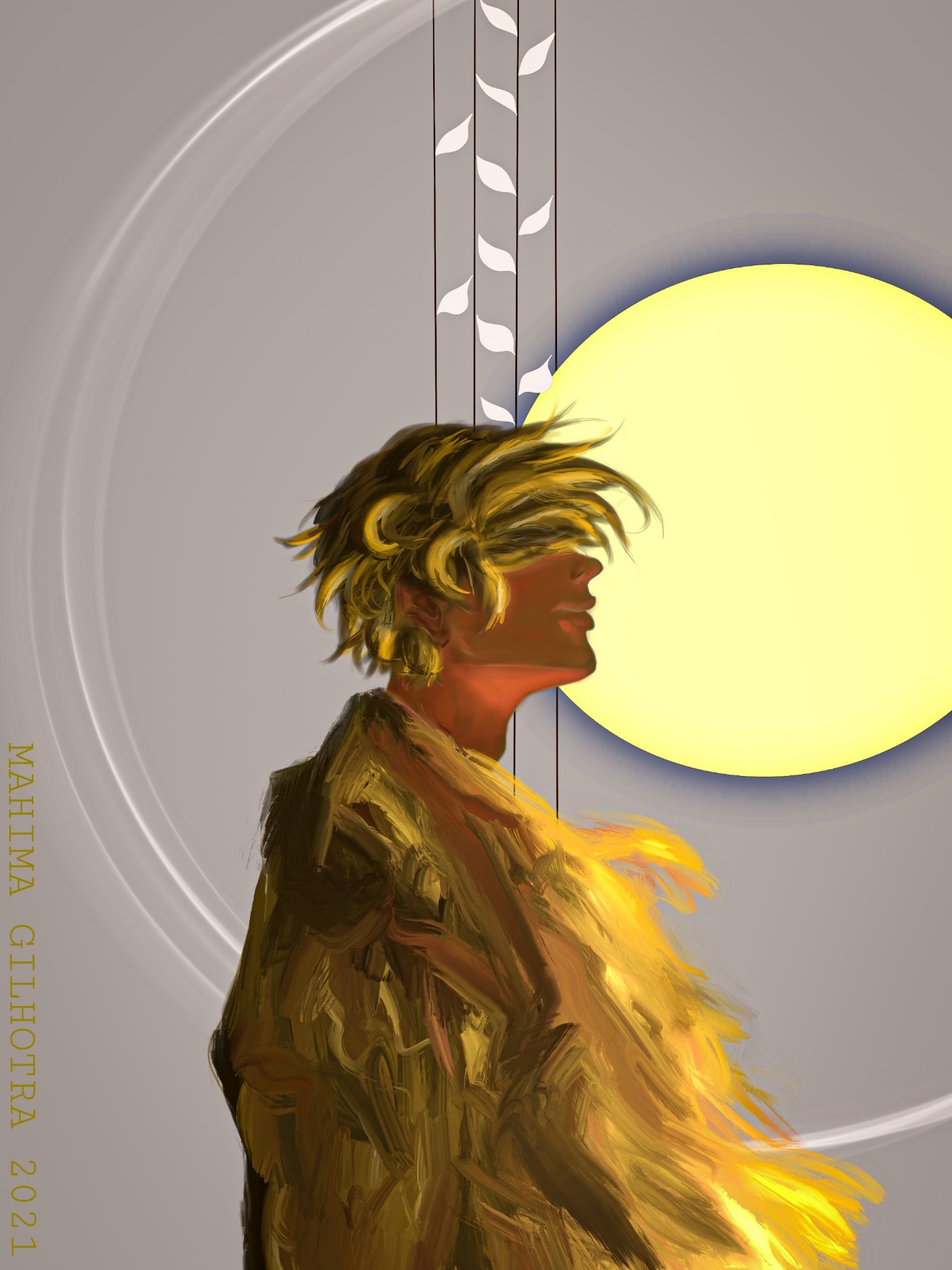 